САМАРСКИЙ ГОСУДАРСТВЕННЫЙ ЭКОНОМИЧЕСКИЙ УНИВЕРСИТЕТ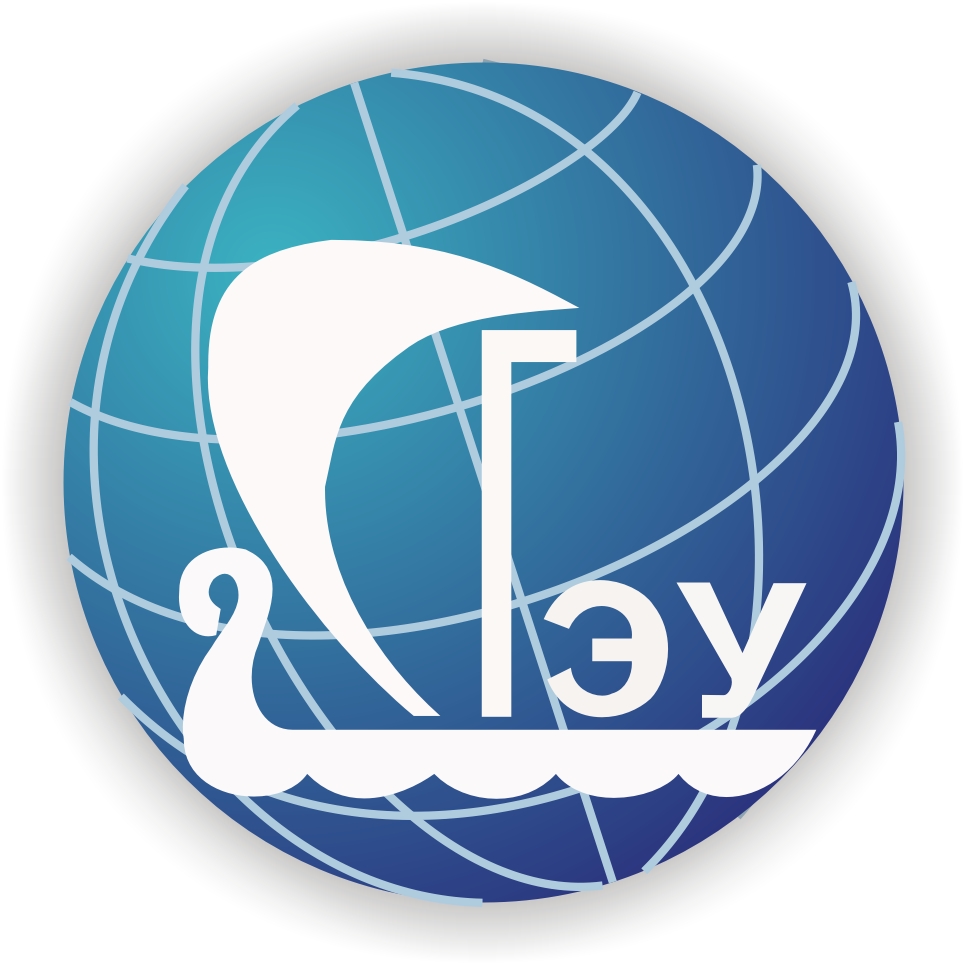 Центр корпоративного развитияПрограмма повышения квалификации «Тренинг для бизнес-тренеров»Цель: "Тренинга для бизнес-тренеров ":  развитие умений и навыков, необходимых для успешного проведения участниками обучающих мероприятий в контексте бизнеса.
Задачи курса "Тренинг для бизнес-тренеров":сформировать у участников навыки подготовки и презентации учебного материала научить созданию личного плана организации тренинговых мероприятий и помочь овладеть методами оценки их эффективностипознакомить участников с теоретическими аспектами составления и проведения тренинговых программсформировать у участников навыки работы с группой в различных ситуациях общениянаучить использовать инструментарий, необходимый для создания тренингов (подбор и модификация упражнений)познакомить участников с аспектами работы тренера при организации корпоративных тренингов (оценка потребности в обучении, выяснение и согласование целей программы, оценка эффективности тренинга)повысить коммуникативную и эмоциональную компетентность участников в различных ситуациях делового общения;рассмотреть теоретические и практические особенности ведения переговоров в современных условиях; сформировать представление о создании и работе эффективно действующих команд, преимуществах и ограничениях различных стилей управленияПрограмма рассчитана на:специалистов, работающих в сфере обучения персонала: HR-менеджеров, тренинг-менеджеров, сотрудников и руководителей отделов обучения и развития персонала, а также корпоративных университетов; руководителей компаний; тренеров, которые хотят повысить свою компетентность, расширить тренерский репертуар и систематизировать теоретические знания; психологов, которые хотят применить свои знания и опыт в сфере бизнеса; всех, кто заинтересован в личностном развитии; всех тех, кого привлекает профессия бизнес-тренера.В результате  прохождения «Тренинга для бизнес-тренеров» участники смогут эффективно планировать и успешно проводить тренинги в бизнес контексте в качестве внутренних тренеров компаний либо внешних консультантов и бизнес-тренеров.Программа обученияОсновы проведения тренинга1. Методологические основы  формирования и проведения корпоративных  бизнес- тренингов Базовые элементы технологии тренинга и семинара. Разработка и проведение тренинга: упражнения, модуль, программа.Организация системы обучения в компанииДиагностика заказа, умение увидеть проблему в общей организационно-управленческой системе.Позиционирование тренера в группе при выстраивании взаимодействий с участниками.Типичные ошибки и как с ними бороться.Личностный рост. Пути развития. Повышение квалификации. Супервизор – бизнес-консультант как учитель.Способы ведения тренинга в зависимости от состояния группы (специалисты, менеджеры среднего звена, топ-менеджмент) и технологии включения группы (коучинг) 2. Психологические основы ведения  тренингаДиагностика значимых психологических характеристик членов группы. Выявление психологического запроса  группы: истинные и дополнительные  ожидания. Мотивация участников,  ее выявление и  формирование.  Групповые психологические  феномены и процессы в тренерской деятельности: лидерство, статусы, роли, групповая  сплоченность, формирование групповых норм, групповое принятие решений, влияние меньшинства, групповая динамика.  Позиция тренера в соответствии с групповыми характеристиками - статус, дистанция, роль. Возможности управления групповыми процессами.Влияние социально-демографических характеристик на ведение тренинга. Коммуникативные  барьеры и их использование для продуктивной работы.   Работа со сложными типами участников, техники взаимодействия с ними. Налаживание эффективной обратной связи.II. Базовые  тренинговые программыФормирование корпоративной культуры. Корпоративные ценности как основа корпоративной культуры. Корпоративная культура как имиджевая составляющая. Эффективность организации в зависимости от корпоративной культуры. Формирование корпоративной культуры в соответствии с целями организации. Формирование лояльности  персонала  организации в соответствии с корпоративной культурой. Ключевая позиция руководителя при формированию корпоративной культуры. Инновационные процессы и корпоративная культура.Эффективная презентация. Формирование  убеждений и аргументации. Использование  индивидуальных особенностей презентатора. Формирование  первого впечатления и   имидж выступающего. Актуализация и поддержание у группы  интереса. Налаживание взаимодействия с аудиторией. Навыки работы с разными типами слушателей. Управление собственными состояниями. Работа с возражениями и  «трудными» вопросами.   Подведение итогов, завершение контакта.Формирование эффективной  команды (командообразование). Команда и ее ресурс. Основные условия эффективности командной работы. Выявление основных ресурсов, необходимых для успешной работы команды. Роли в команде. Распределение  ролей  в команде. Преодоление ролевого конфликта. Лидер как координатор взаимодействия внутри команды. Взаимодействие команд в разных условиях конкуренции. Team building. Команды и корпоративная культура. Факторы, влияющие на поведение в команде. Возможные проблемы в команде.Тренинг продаж. Поиск внутренней мотивации  менеджера  для  повышения результатов продаж.  Структура переговоров в базовой технике продаж. Работа с клиентом на различных этапах продаж. Основные техники, используемые при продажах: активное слушание, СПИН, up time, контейнирование. Техники убеждения и переубеждения клиентов. Экспресс-диагностика   психологического типа клиента. Техники работы с отговорками и  возражениями. Эффективное предъявление цены. Пробуждение потребности в  товаре. Работа с рекламациями. Возврат неплатежей.Эффективное ведение переговоров. Переговоры как тип деловых коммуникаций. Виды переговоров и их особенности. Коммуникационная компетентность переговорщика: умение слушать и влиять на собеседника, достигать цели общения, устанавливать и разрывать контакт, преодолевать  барьеры общения (сопротивление собеседника),  внимательность при общении, создание  благоприятной среды переговоров. Этапы ведения переговоров. Техники  и приемы ведения переговоров. Выработка альтернативы при  принятии  решений. Развитие способности прогнозировать ситуацию. Особенности медиации при переговорах (использование посредников). Жесткие переговоры и их особенности.  Техники жестких переговоров. Манипулирование на переговорах и меры  нейтрализации. Стрессоустойчивость как необходимое качество переговорщика. Профилактика профессиональной деформации.Документы в бизнес-тренинге. Оценка потребности в обучении. Выявление запроса, составление программы. Подготовка учебных материалов, подбор упражнений. Структура краткого и расширенного отчета для руководства компании. Разработка анкет обратной связи для участников.Визуализация в бизнес-тренинге. Восприятие и запоминание информации. Плюсы визуализации. Основные правила при работе с флипчартом. «Визуальный словарь тренера».Обучение в течение 2,5 месяцев. Занятия проходят 2 раза в неделю по вторникам с 18.00 до 21.00 и субботам с 9.00-15.30. Слушатели обеспечиваются раздаточным материалом. По окончании занятий - защита итоговой работы. После успешной защиты выдается удостоверение о повышении квалификации. Стоимость – 30000 руб. (для физ.лиц предоставляется рассрочка). Начало обучения -  по мере набора группы.. Самара, ул. Советской Армии, 141, офис 417Самарский государственный экономический университетЦентр корпоративного развитияТелефон:  933-88-87 E-mail: personaZKR@gmail.comСайт: www.ezkr.ru